「紅唇與黑齒：檳榔文化特展」徵求檳榔攤一日店長活動說明你對檳榔認識有多少呢？你想體驗當一日「檳榔攤店長」是什麼感覺嗎？「紅唇與黑齒：檳榔文化特展」自即日起徵求「檳榔攤店長」，誠摯歡迎各界對檳榔有興趣者，來一趟「檳榔之旅」，擔任一日「檳榔攤店長」，瞭解檳榔攤的生活，體驗繽紛多樣的「檳榔文化世界」。活動辦法活動場次:第一梯次  9月27日(星期六) 09:30~12:00     第二梯次10月18日(星期六) 09:30~12:00報名時間:第一梯次至2014年  9月23日(星期二)止。         第二梯次至2014年10月14日(星期二)止。徵求對象:不限性別、不限老幼。報名方式:採E-mail、現場報名，每梯次以25人為限，額滿為止。活動洽詢: 02-26525277 林玉雯小姐信   箱：betty168@gate.sinica.edu.tw備   註：1. 活動當日最晚請於10點前完成報到，逾時恕不受理。         2. 預約者如臨時有事取消，請最晚3天前主動來電或寫信通知。3. 如遇到天災或特殊狀況取消，將另行通知，擇日再辦。活動內容活動獎勵「紅唇與黑齒：檳榔文化特展」檳榔攤店長證明獎狀中研院數位文化中心精美提袋1個中研院歷史語言研究所精緻N次貼1份活動後，歡迎對展覽內容有興趣、有服務熱忱者，加入志工店長輪值的行列，成為我們的一員。展覽資訊主辦單位：中央研究院數位文化中心、中央研究院歷史語言研究所展覽期間：2014年9月1日（星期一）至2014年12月20日（星期六）開放時間：星期一至五9:00～17:00，星期六僅接受團體預約，國定假日不開放。展覽地點：中央研究院數位文化展示中心　　　　　（臺北市南港區研究院路二段128號人文社會科學館2樓）主題網站： http://betelnut.asdc.sinica.edu.tw 「紅唇與黑齒:檳榔文化特展」檳榔攤一日店長報 名 表報名回覆E-mail報名：betty168@gate.sinica.edu.tw  林玉雯小姐現場報名：中央研究院數位文化展示中心  (臺北市南港區研究院路二段128號人文社會科學館2樓)交通方式：自行開車： 中山高速公路東湖交流道(康寧路出口)下，過南湖大橋後，接研究院路。 北二高南港交流道下，接南深路，左轉舊庄路，接研究院路。 環東大道南港出口下，接研究院路。 公車路線： 205、212、212（直）、212（區）、270、276、306、620、645、小12、藍25、679、小5、小1，至「中央研究院」站下車（步行約5分鐘）。 火　　車： 南港火車站：換乘公車205、212、212區、276、306、306區、679、小5、小5區、小12、小12區(中研院站)。松山火車站：換乘公車306、306區、205、276 (中研院站)。 捷　　運： 至南港站2號出口右轉換乘公車212（直）、212（區）、270或藍25，至「中央研究院」站下車。至南港展覽館站5號出口對面換乘公車212、276、306、620、645、679、205、小5、小1、小12，至「中央研究院」站下車。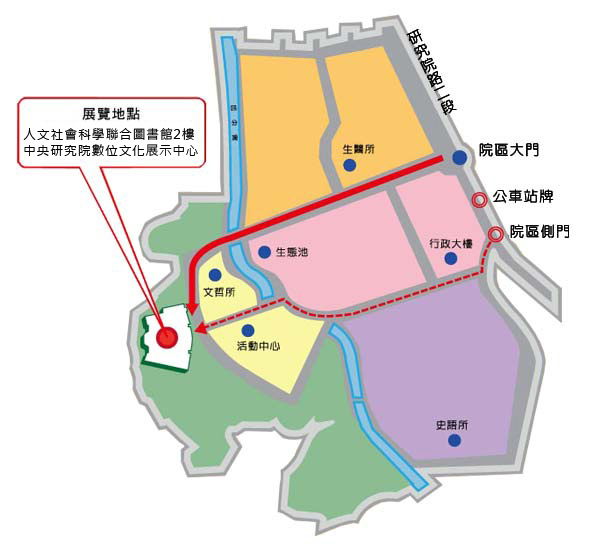 相關網站: 紅唇與黑齒:檳榔文化特展網站中央研究院數位文化中心中央研究院歷史語言研究所中央研究院數位典藏資源網參觀預約:預約專線: 02-26525277 林玉雯小姐預約信箱: betty168@gate.sinica.edu.twhttp://digiarch.sinica.edu.tw/content/exhibit/exhibit.jsp?category1=order時間內容09:10~09:30報到09:30~10:00展覽參觀10:00~10:30一日店長體驗10:30~11:00檳榔吊飾DIY11:00~12:00與檳榔結「扇」緣基本資料基本資料基本資料基本資料姓名性別年齡單位學校聯絡地址□□□ □□□ □□□ 聯絡電話手 機E-Mail報名場次□ 2014年9月27日(六) 09:30~12:00□ 2014年9月27日(六) 09:30~12:00□ 2014年9月27日(六) 09:30~12:00報名場次□ 2014年10月18日(六) 09:30~12:00□ 2014年10月18日(六) 09:30~12:00□ 2014年10月18日(六) 09:30~12:00